منتديات الإلكترونية: تعريف، أنواع، أهمية، ومستقبلتعريف المنتديات الإلكترونيةالمنتديات الإلكترونية هي مواقع تفاعلية على الإنترنت تسمح للمستخدمين بمناقشة مواضيع محددة أو عامة وتبادل الآراء والمعلومات. وهي عبارة عن لوحات إلكترونية يتم فيها نشر الرسائل والردود عليها، وتكون منظمة بشكل هرمي حيث يتم تقسيمها إلى أقسام فرعية ومواضيع محددة.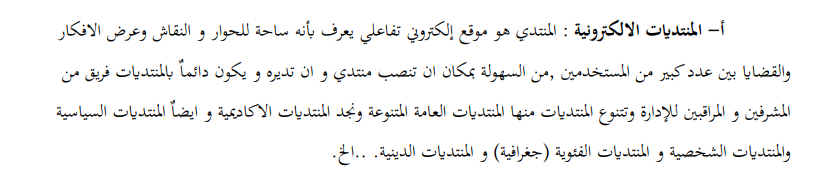 أنواع المنتديات الإلكترونية      هناك العديد من أنواع المنتديات الإلكترونية، من أهمها:المنتديات العامة: وهي منتديات مفتوحة للجميع وتناقش مواضيع متنوعة.المنتديات المتخصصة: وهي منتديات مخصصة لمناقشة موضوع معين، مثل منتديات التقنية أو منتديات الرياضة.المنتديات الخاصة: وهي منتديات محدودة العضوية وتتطلب تسجيل دخول للمشاركة فيها.المنتديات التجارية: وهي منتديات مخصصة للترويج للمنتجات والخدمات.أهمية المنتديات الإلكترونية     تتمتع المنتديات الإلكترونية بالعديد من الفوائد، من أهمها:تبادل المعلومات والخبرات: تتيح المنتديات الإلكترونية للمستخدمين مشاركة خبراتهم ومعلوماتهم مع الآخرين، مما يساهم في زيادة الوعي والمعرفة.بناء العلاقات الاجتماعية: تتيح المنتديات الإلكترونية للمستخدمين التواصل مع أشخاص لديهم اهتمامات مشتركة، مما يساهم في بناء العلاقات الاجتماعية.الترويج للمنتجات والخدمات: يمكن للشركات استخدام المنتديات الإلكترونية للترويج لمنتجاتها وخدماتها، والوصول إلى جمهور مستهدف.دعم العملاء: يمكن للشركات استخدام المنتديات الإلكترونية لتقديم الدعم الفني لعملائها، والإجابة على أسئلتهم.أهمية المنتديات الإلكترونية في العالم العربي:-توفر مصدرًا قيمًا للمعلومات: تعد المنتديات الإلكترونية مصدرًا هامًا للمعلومات الموثوقة والمفيدة في العالم العربي. يمكن للأفراد البحث عن إجابات لأسئلتهم والاستفادة من تجارب الآخرين في مجالات مختلفة.-تشجيع الحوار والتفكير النقدي: تعزز المنتديات الإلكترونية في العالم العربي الحوار والتفكير النقدي من خلال مناقشة مواضيع متنوعة ومحفزة. يمكن للأعضاء تبادل وجهات النظر المختلفة وتوجيه الأسئلة والتحليلات العميقة للمواضيع المثيرة للاهتمام.-تعزيز التعلم المستمر: تسهم المنتديات الإلكترونية في تعزيز التعلم المستمر بين الأفراد في العالم العربي. يمكن للأعضاء الاستفادة من المواد التعليمية والمقالات والموارد الأخرى المشتركة في المنتدى لتوسيع معرفتهم وتطوير مهاراتهم.-تمكين الصوت العربي: تشكل المنتديات الإلكترونية منبرًا للأفراد العرب للتعبير عن أفكارهم وآرائهم ومشاركة تجاربهم الشخصية. تساهم هذه المنصات في تمكين الصوت العربي وتعزيز التنوعاستخدامات المنتديات الإلكترونية في الاعلام والصحافة:      تعتبر المنتديات الإلكترونية واحدة من الأدوات الهامة في عصر الإعلام الرقمي، حيث تمثل مساحة تفاعلية للتواصل وتبادل الأفكار بين الأفراد. تستخدم هذه المنصات في مختلف المجالات، بما في ذلك الاعلام والصحافة. تهدف هذه الدراسة إلى استكشاف استخدامات المنتديات الإلكترونية في تطوير الاعلام والصحافة، وتحليل التحولات التي طرأت على هذه المجالات بفضل تلك الأداة التقنية ومن الاستخدامات:-منصة للنقاش وتبادل الآراء: توفر المنتديات الإلكترونية مساحة للصحفيين والكتّاب والخبراء للتعبير عن آرائهم والتفاعل مع القرّاء والمتابعين. يمكن استخدام هذه المنصات لمناقشة قضايا محددة وجمع آراء متنوعة حولها.-توفير الأخبار والمعلومات: يمكن استخدام المنتديات الإلكترونية لنشر الأخبار والمعلومات بشكل سريع وفعال. يمكن للصحفيين والمراسلين والمدونين المشاركة بتحديثات مباشرة ونشر المحتوى الحصري في هذه المنصات.-جمع المصادر والأبحاث: يمكن للمنتديات الإلكترونية أن تكون مكانًا لجمع المصادر والأبحاث المتعلقة بمواضيع محددة. يمكن للصحفيين والباحثين تبادل المعرفة والمصادر والمستندات المهمة في هذه المنصات.- التواصل مع الجمهور: تعتبر المنتديات الإلكترونية وسيلة فعالة لتواصل الصحفيين والإعلاميين مع الجمهور. يمكن للمستخدمين المشاركة في المناقشات وطرح الأسئلة والتعليقات، مما يعزز التفاعل ويسهم في بناء علاقات أقوى بين الجمهور ووسائل الإعلام.-التواصل بين الصحفيين والمدونين: يمكن للمنتديات الإلكترونية أن تكون منصة للتواصل والتعاون بين الصحفيين والمدونين. يمكن لهم مشاركة الخبرات وتبادل الأفكار والمعلومات. التحديات الرئيسية للمنتديات الإلكترونية:          تعتبر المنتديات الإلكترونية أداة قوية في تعزيز التواصل وتبادل المعرفة في العصر الرقمي. ومع ذلك، تواجه هذه المنصات التحديات التي يجب معالجتها بشكل فعال للحفاظ على جودة ومصداقية النقاشات والمعلومات المشاركة فيها. يهدف هذا البحث إلى تحليل التحديات التي تواجه المنتديات الإلكترونية واقتراح استراتيجيات للتغلب عليها. ومن هذه التحديات:-ضعف مصداقية المعلومات: يواجه المستخدمون تحديًا في تحديد مدى صحة المعلومات المشاركة في المنتديات الإلكترونية. قد يتم نشر معلومات غير صحيحة أو شائعات بسرعة، مما يؤثر على جودة المحتوى ويخلق الارتباك والتضليل.-انتشار السلوكيات السلبية: تواجه المنتديات الإلكترونية تحديات في التعامل مع السلوكيات السلبية، مثل التنمر والتجاوز على الآخرين. قد يؤثر هذا التصرف السلبي على تجربة المشاركين ويقلل من فاعلية التواصل وتبادل المعرفة.-نقص التفاعل والمشاركة: قد يواجه المنتديات الإلكترونية تحديًا في جذب المشاركين النشطين والحفاظ على مستوى عالٍ من التفاعل. قد يكون هذا نتيجة لعدم جاذبية المحتوى أو ضيق الوقت لدى المستخدمين للمشاركة.      استراتيجيات للتغلب على التحديات:-تعزيز المصداقية والجودة: يجب على المنتديات الإلكترونية وضع سياسات وإجراءات صارمة للتحقق من صحة المعلومات والتحقق من مصداقية المشاركين. يمكن تعزيز الجودة من خلال تشجيع المشاركة المدروسة والمرجعية للمصادر الموثوقة.-تعزيز الثقافة الإيجابية: يجب على المنتديات الإلكترونية العمل على تعزيز الثقافة الإيجابية والاحترام المتبادل بين المشاركين. يمكن ذلك من خلال وضع قواعد واضحة بشأن السلوك المقبول ومعاقبة المخالفين.-تحفيز المشاركة النشطة وزيادة التفاعل: يمكن للمنتديات الإلكترونية تحفيز المشاركة النشطة من خلال إنشاء محتوى مثير وجذاب وتوفير منتديات للنقاشات الحية وتحديثات دورية. يمكن أيضًا تقديم مكافآت أو تكريم المشاركين المتميزين لتشجيع المشاركة المستمرة.-تعزيز التوجيه والمشاركة القيادية: يمكن للمنتديات الإلكترونية تعزيز التوجيه والمشاركة القيادية من خلال تعيين مشرفين متمرسين ومؤهلين لتوجيه المناقشات والمساهمة فيها. يمكن أيضًا تنظيم فعاليات وندوات تعليمية لتعزيز المعرفة والتفاعل.